Exhibit 1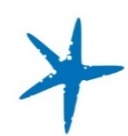 GUAM BEHAVIORAL HEALTH AND WELLNESS CENTERGBHWC RFP 2023-07Intensive Psychiatric Stabilization 24-Hour Therapeutic Group Home for Children and Adolescents with Severe Emotional Disturbance (SED) PROPOSAL REGISTRATION (FORM A)The individual, firm, entity or organization identified below is an interested party and/or “Offeror” to GBHWC RFP 2023-07 and will receive changes, amendments, inquiries and/or related correspondence in accordance with the Guam Procurement Regulations.  However, GBHWC will not be liable for failure to provide notice to any party who did not register accurate and current contact information.  For those reviewing this proposal from the website, this registration form can be delivered to GBHWC, 790 Governor Carlos Camacho Road, Tamuning, Guam during weekdays, except holidays; faxed to (671) 649-6948 or emailed to marilyn.aflague@gbhwc.guam.gov  THIS FORM MUST BE SUBMITTED WITH THE PROPOSAL.Name of Organization or Individual Office or Home Address Mailing Address Contact Number(s) Facsimile Number(s)Point of Contact (POC)orOfficial representative POC Contact Number(s) POC Facsimile Number(s) Email address(es)Special Comment or Request(s) 